会　议　记  录黄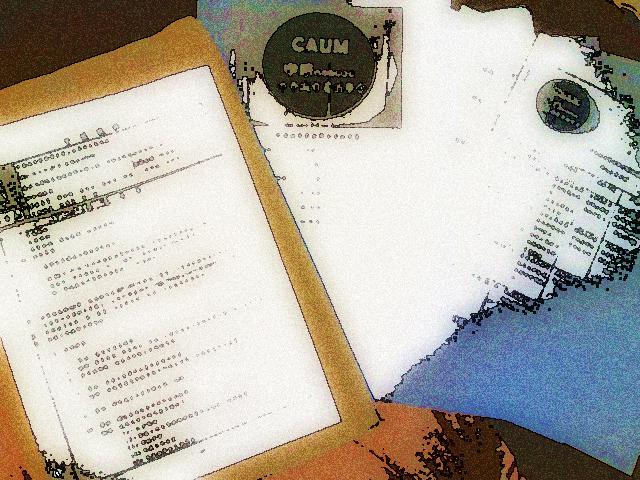 100/4/29 通过之成立大会手册内容会议主题中华城市管理学会第二次筹备会中华城市管理学会第二次筹备会中华城市管理学会第二次筹备会会议时间2011年4月29日(星期五) 09:002011年4月29日(星期五) 09:002011年4月29日(星期五) 09:00会议地点国立台北大学民生校区教学大楼七楼  不动产与城乡学系办公室国立台北大学民生校区教学大楼七楼  不动产与城乡学系办公室国立台北大学民生校区教学大楼七楼  不动产与城乡学系办公室会议主持人赖世刚教授会议记录柯博晟出席人员筹备委员：见签到表会务秘书：柯博晟、安  琪筹备委员：见签到表会务秘书：柯博晟、安  琪筹备委员：见签到表会务秘书：柯博晟、安  琪会　　议　　内　　容会议开始。主席致词：。报告事项：    (一)、本学会筹备成立纲要进度报告：按99年11月12日内政部函覆核准筹组「中华城市管理学会」，应于六个月内筹备成立，可申请延长一次（三个月），故至迟应于100年8月12日前提出立案申请，依此拟定计划纲要进度表，会话如下：会员招募阶段(第一阶段期限自20110318发起人暨第一次筹备会议结束起至第一届第一次会员大会举办日前截止，公告于学会网站：http://www.urbanmanagement.org.tw/ )召开成立大会（第一届第一次会员大会）及第一次理监事会议阶段报请主管机关立案阶段讨论事项：案由：审定会员名册案。说明：审定会员（会员代表）资格，以确定成立大会应出席人数。附入会申请书表。 决议：审定通过会员名册，名册报主管机关备查。案由：会员入会费用及常年会费讨论案。说明：讨论及审定章程草案中所拟定会员入会费用及常年会费。决议：修改章程草案第三十条第一、二项规定如下        会员入会费用及常年会费：一、入会费：个人会员新台币1000元，团体会员免缴入会费，学生会员新台币500元，于会员入会时缴纳，永久会员入会费比照个人会员新台币1000元。二、常年会费：个人会员新台币500元，团体会员新台币5000元，学生会员新台币300元，于每年10月1日起至10月31日止缴纳，个人会员一次缴交长年会费5000元即可成为永久会员。案由：确定成立大会召开日期、地点。决议：考虑暑假期间各会员可能有出国计划，且预留较大弹性之申请立案准备时间，预计民国100年6月18日(六)上午9：00，假国立台北大学民生校区教学大楼九楼多媒体教室举行，并于七月底前提出立案申请。请柯博晟秘书先行确认其他学会召开年度会员大会之期程，以确保会员出席率，并注意教室是否会与其他校内事务冲堂使用。案由：拟订成立大会手册内容讨论案。说明：成立大会手册内容目录如下：（1）大会议程。（2）筹备工作及筹备期间经费收支报告（附报告书）（3）章程草案。（4）年度工作计划。（5）年度经费收支预算表。（6）会员名册。（7）其他：视需要列入，如发起人名单、筹备委员名单、筹备会工作人员名单、成立大会工作人员分工表、成立大会议事规则等。决议：通过成立大会手册内容。案由：通过年度工作计划及收支预算表案说明：拟定后提请会员大会通过据以实施。决议：通过年度工作计划及收支预算表案。案由：决定理监事选票格式案。说明：理监事选票格式由筹备会依人民团体选举罢免办法第七条规定择定采用。决议：通过理监事选票格式，章程草案第十五条所定应选理监事人数将会依后续会员申请及提报情形，按比例修改。案由：决定成立大会工作分工案。说明：成立大会工作分工设总务组、议事组、选务组、报到组、接待组、秩序组、新闻组等各组，各组置组长一人，组员若干人。决议：通过成立大会工作分工。临时动议：下次会议时间：       6月18日召开成立大会暨第一届第一次理监事会议。